Статья«Мир эмоций»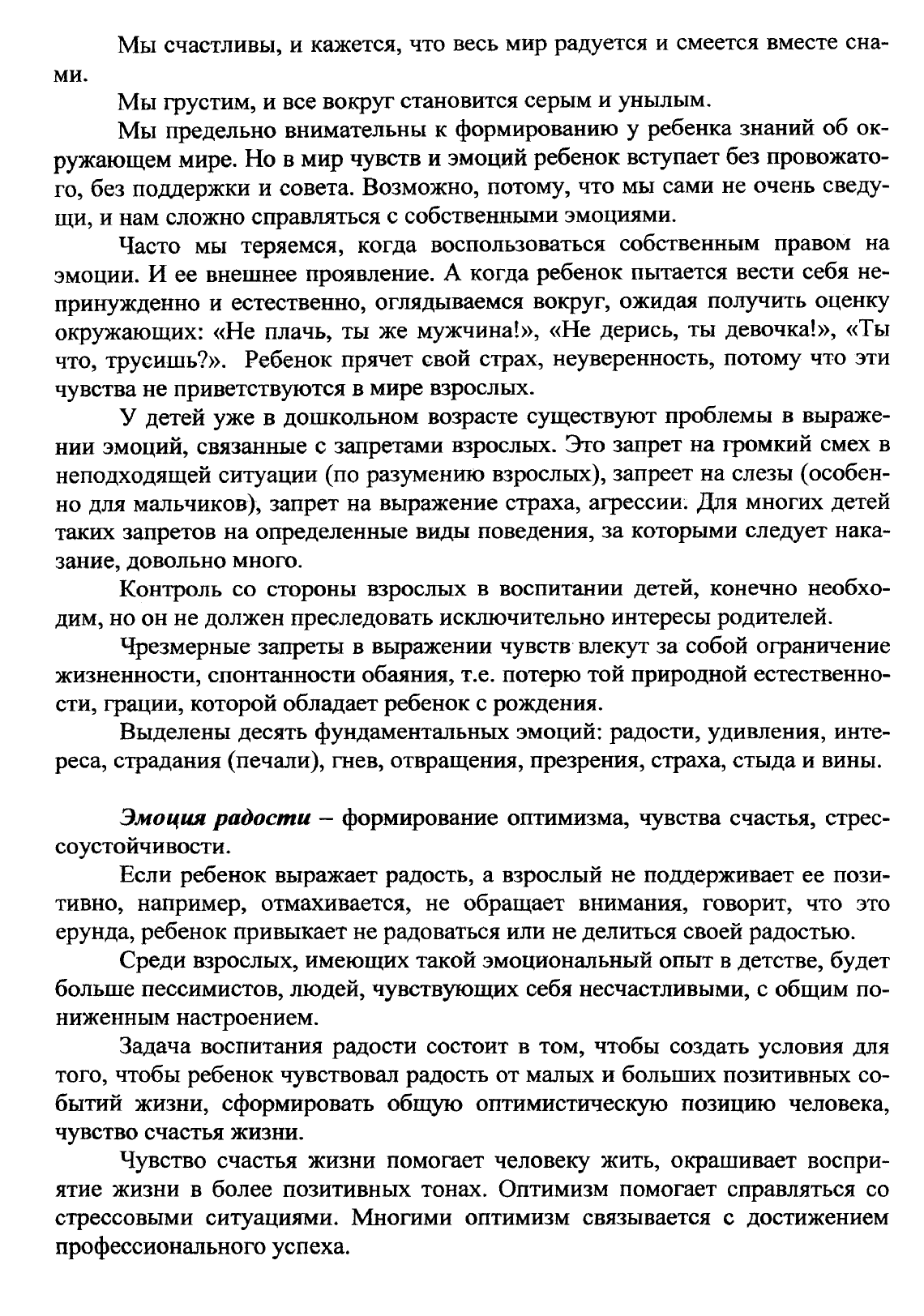 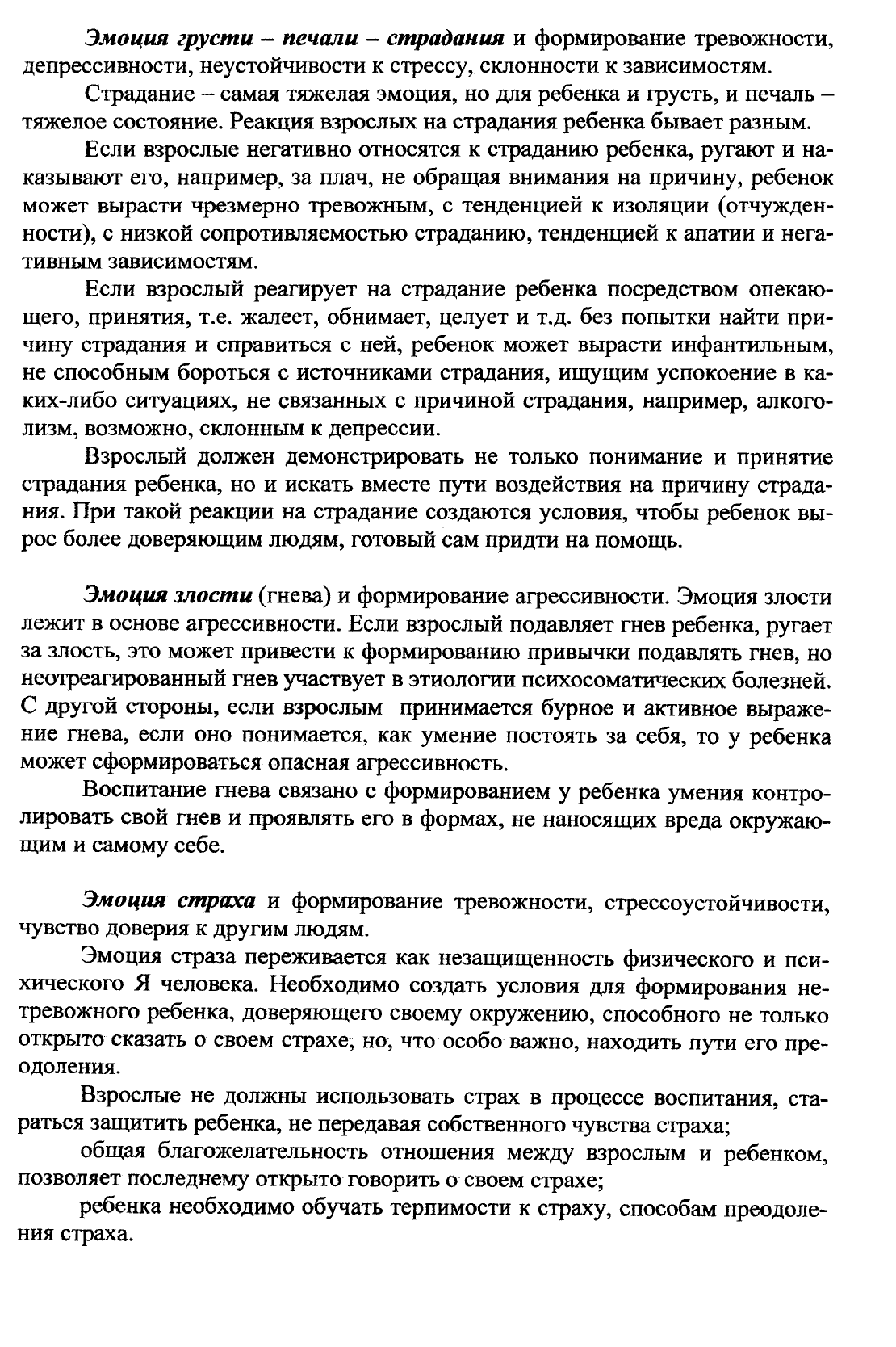 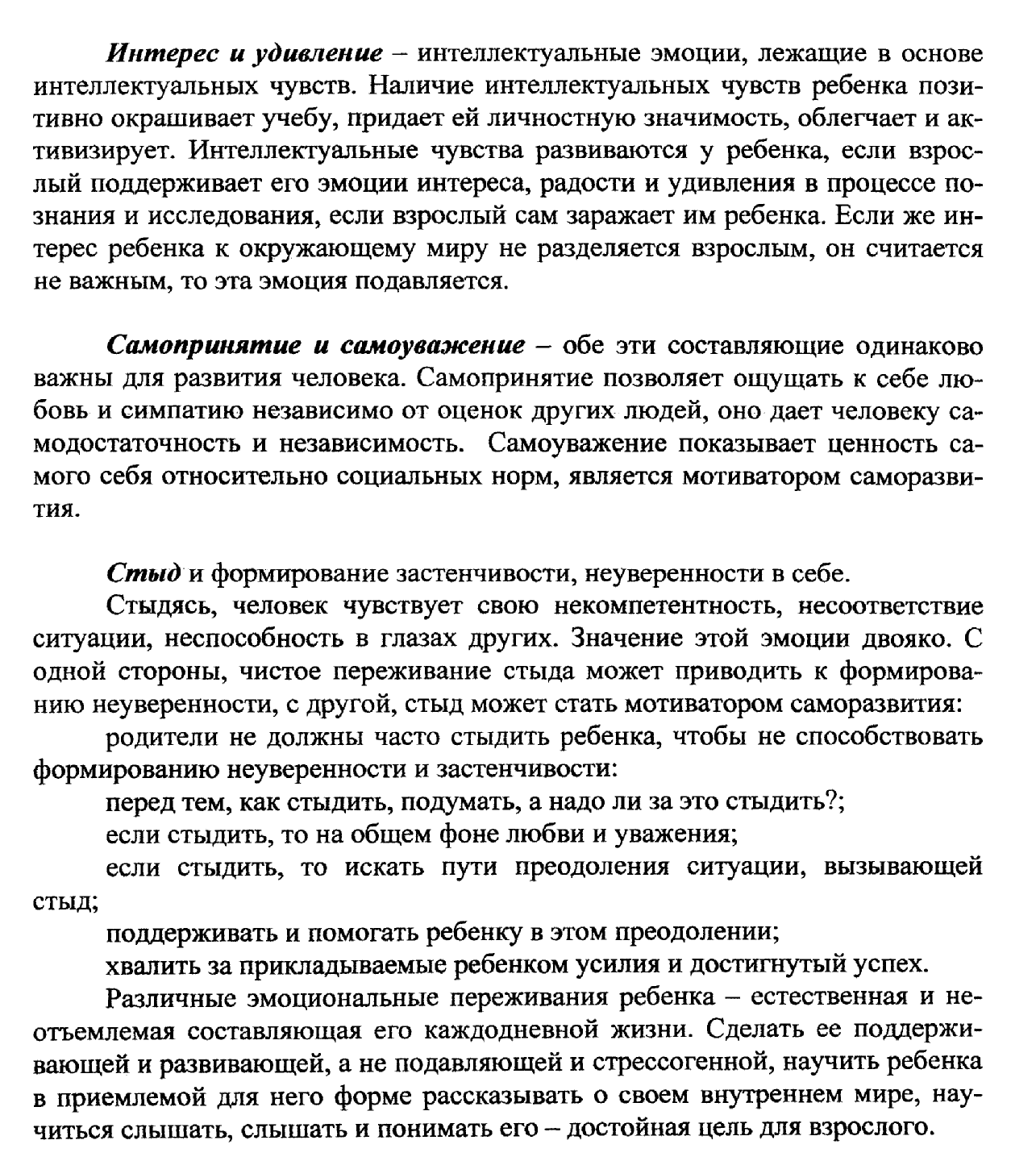 